Saturday, 30. maj 2015. Sports center „RAKOVICA“ Sunday, 31. maj 2015. Sports center „RAKOVICA“Tabel Group ATabel Group BPLACEMENT: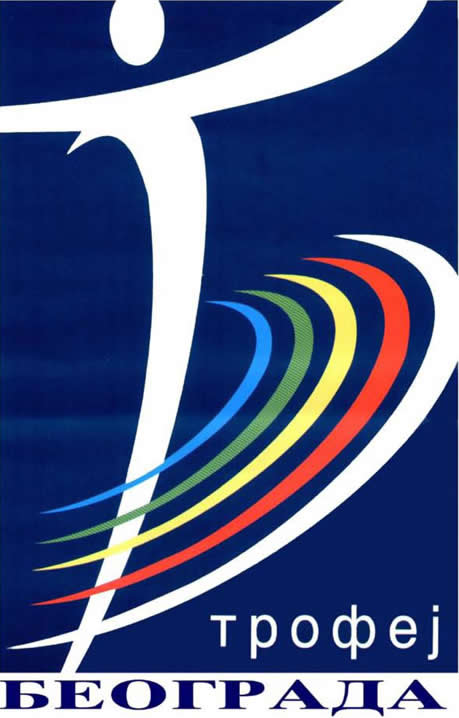 Results from the tournamenta „BELGRADE TROPHY 2015“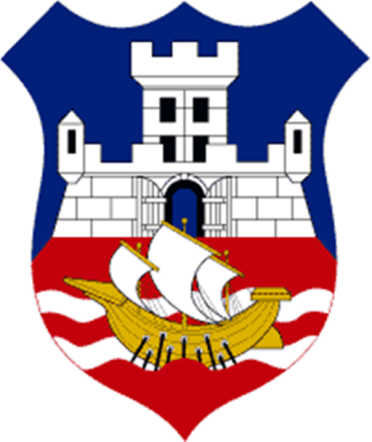 Group AGroup BOKI „FLEŠ“ – Mostar (B i H)KSO „KRAGUJEVČANI“ – Kragujevac (Serbia)OKI „DERVENTA“ – Derventa (Serbian Republic)CSAKAZERT SE  - Segedin (Hungary)KSO „SISAK“ – Sisak (Croatia)OKI „ LAKTAŠI“ – Laktaši (Serbian Republic)KSO „SMEČ“ – Beograd (Serbia)OIK „MARSONIA“ – S. Brod (Croaia)Court ACourt B12,30OKI „FLEŠ“ – OKI „DERVENTA“ 0:2 (16:25, 23:25)OKI „LAKTAŠI“ – CSAKAZERT SE2:1 (23:25, 25:21, 15:12)13,30KSO „SMEČ“ – KSO „SISAK“ 1:2 (25:23, 17:25, 10:15)KSO „KRAGUJEVČANI“ – OKI „MARSONIA“ 0:2 (18:25, 20:25)14,30KSO „SISAK“ – OKI „DERVENTA“ 2:0 (25:12, 25:20)OKI „MARSONIA“ - CSAKAZERT SE 2:1 (23:25, 25:19, 15:6)15,30OKI „FLEŠ“ – KSO „SMEČ“ 0:2 (20:25, 18:25)OKI „LAKTAŠI“ – KSO „KRAGUJEVČANI“2:0 (25:22, 25:19)16,30KSO „SMEČ“ – OKI „DERVENTA“ 2:1 (16:25, 25:20, 15:9)OKI “LAKTAŠI“ - OIK „MARSONIA“ 2:1 (23:25, 25:19, 15:12)17,30OKI „FLEŠ“ – KSO „SISAK“ 2:1 (23:25, 25:22, 16:14)KSO „KRAGUJEVČANI“ - CSAKAZERT SE0:2 (11:25, 21:25)МЕСТОКЛУБОДИГРАНЕУТАКМИЦЕДОБИВЕНЕУТАКМИЦЕИЗГУБЉЕНЕУТАКМИЦЕОМЕР СЕТОВАОМЕР ПОЕНАПОЕН РАЗЛИКАБОДОВИ1.KSO „SISAK“3215:3164:1481662.KSO „SMEČ“3215:3158:1451363.OKI „DERVENTA“3123:4136:145-944.OKI „FLEŠ“3132:5141:161- 202МЕСТОКЛУБОДИГРАНЕУТАКМИЦЕДОБИВЕНЕУТАКМИЦЕИЗГУБЉЕНЕУТАКМИЦЕОМЕР СЕТОВАОМЕР ПОЕНАПОЕН РАЗЛИКАБОДОВИ1.OKI „LAKTAŠI“3306:2176:1552172.OKI „MARSONIA“3215:3169:15118                               63.CSAKAZERT SE3214:4158:158054.KSO „KRAGUJEVČANI“3030:6111:150- 390Sports center „RAKOVICA“Sports center „RAKOVICA“Sports center „RAKOVICA“Court ACourt B9,30A3 : B4OKI „DERVENTA“ – KSO „KRAGUJEVČANI“1:2 (25:17, 21:25, 11:15)A4 : B3OKI „FLEŠ“ – CSAKAZERT SE 0:2 (16:25, 22:25)10,30A1 : B2KSO „SISAK“ – OKI „MARSONIA“0:2 (12:25, 19:25)A2 : B1KSO „SMEČ“ – OKI „LAKTAŠI“1:2 (18:25, 25:20, 13:15)11,30The  7. and 8. placeOKI „DERVENTA“ – OKI „FLEŠ“2:1 (18:25, 25:22, 15:13)The 5. and 6. placeCSAKAZERT SE – KSO „KRAGUJEVČANI“2:1 (25:12, 24:26, 15:10)12,30The 1. and 2. placeOKI „LAKTAŠI“ – OIK „MARSONIA“1:2 (25:15, 22:25, 11:15)The 3. and 4. placeKSO „SMEČ“ – KSO „SISAK“2:1 (25:23, 16:25, 15:13)OIK „MARSONIA“ Slavonski brod (Croatia)OKI „LAKTAŠI“ Laktaši (Serbian Republic)KSO „SMEČ“ Beograd (Serbia)KSO „SISAK“Sisak (Croatia)CSAKAZERT SESegedin (Hunagary) KSO „KRAGUJEVČANI“Kragujevac (Serbia)OKI „DERVENTA“Derventa (Serbian Republic)OKI „FLEŠ“Mostar (B i H)